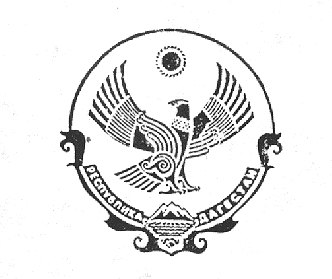 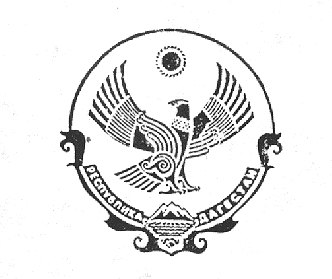 РЕСПУБЛИКА ДАГЕСТАНМУНИЦИПАЛЬНОЕ КАЗЁННОЕ общеобразовательное УЧРЕЖДЕНИЕ «Шушинская средняя общеобразовательная школа»МО «Новолакский район»shushinsckaya.sosh@yandex.ru                  ИНН 0524005359	89282976672	с.ШушияПРИКАЗ от «04» апреля  2020 г.                                                                         № 45О введении временной реализации образовательных программначального общего, основного общего, среднего общего образования, идополнительных общеобразовательных программ с применением электронного обучения и дистанционных образовательных технологий. Во исполнение  Указа Главы Республики Дагестан от 18 марта 2020 года № 17  «О введении режима повышенной готовности»,  Обращения Президента  РФ  В.В. Путина от 02.04.2020 года,  приказа Министерства просвещения РФ № 103 от 17 марта 2020 года "Об утверждении временного порядка сопровождения реализации образовательных программ начального общего, основного общего, среднего общего образования, образовательных программ среднего профессионального образования и дополнительных общеобразовательных программ с применением электронного обучения и дистанционных образовательных технологий",  приказа Министерства просвещения РФ от 17 марта 2020 года № 104 «Об организации образовательной деятельности в организациях, реализующих образовательные программы начального общего, основного общего и среднего общего образования, образовательные программы среднего профессионального образования, соответствующего дополнительного профессионального образования и дополнительные общеобразовательные программы, в условиях распространения новой короновирусной инфекции на территории Российской Федерации»,  письма министерства образования и науки РД от 03.04.2020 года №06-3278/01-18/20,приказа МКУ «Управление образования» МО «Новолакский район» №213-ОД от 03.04.2020 года:  ПРИКАЗЫВАЮ:Всем педагогам школы:Обеспечить временный переход  на реализацию образовательных программ начального общего, основного общего, среднего общего образования и дополнительных общеобразовательных программ с использованием электронного обучения и дистанционных образовательных технологий с 06 апреля  2020 года  до особого распоряжения. Заместителям директора (Шахмардановой Ж.Х., Газиевой И.У.) подготовить разработку (проект) для утверждения соответствующих локальных актов  об организации дистанционного обучения в срок до 5 апреля 2020 года.  Определить  организационно-технологические схемы дистанционного обучения для каждого ученика с учетом технических условий и оборудования, имеющихся по месту проживания ученика. (классные руководители, предметники, учитель информатики Гаджиева Л.Г.)Обеспечить информирование работников образовательных организаций, обучающихся и их родителей (законных представителей) о сроках и порядке перехода организации на реализацию образовательных программ с применением электронного обучения и дистанционных образовательных технологий; обеспечить оперативное отражение информации на официальном сайте образовательной организации. (Джалиева З.Б. классные руководители).Внести изменения в режим работы школы, в  расписание уроков, продолжительность уроков -  занятия  с применением электронного обучения, дистанционных образовательных технологий в соответствии с СанПиН. Обеспечить ежедневный мониторинг хода образовательного процесса в образовательной организации с применением электронного обучения и дистанционных образовательных технологий. Мониторинг осуществления контроля текущей успеваемости и своевременного выставления текущих оценок в электронный классный журнал и дневник. (Шахмарданова Ж.Х., классные руководители).Обеспечить информационное оповещение родительской общественности через создание доступных информационных каналов, а также путем размещения на сайте образовательной организации информационного письма о временном порядке реализации образовательной программы с применением дистанционных образовательных технологий. (Джалиева З.Б)Контроль за исполнением настоящего  приказа оставляю за собой.Директор МКОУ «Шушинская СОШ»                                     Абакарова Ш.Ш.